Hosting Proforma    Name of Host      Organisation1.  Interchange Manager’s details             Name     Organisation/        Department              Address         Telephone                                               Fax number             Number               E-mailType of 2.  Details of hosting opportunity      Description of opportunity      Main objectives of the opportunity3.  Skills requirements       What qualities, skills and experience is required from the individual4.  Personnel: Please state below         Who will the individual report to?          Who will be the individual’s line manager and/or reporting officer?5.  Transfer of learning     Please give details of how the Opportunity will benefit your organisation, the      individual and their organisation. 6.  LogisticsPlease provide details of the likely start date, duration, location, form of transport required, resources (i.e.; desk, PC, etc.) and funding arrangements for the opportunity.7.  Endorsement     Interchange ManagerSigned:Date:		Responsible for assisting the Sports & Leisure department in developing and implementing the Council strategies with regards to capital and revenue schemes and allocating capital/revenue purchases.Deliver departmental objectives in regards to outdoor facilities and all its user groups.Assist the Sports & Leisure department with capital schemes as agreed within the Council’s strategies including the purchase of all capital /revenue equipment as required for service delivery.Contribute and assist with the preparation of budgets, capital /revenue costs for rates estimates.Liaise and engage with all stakeholders, elected members and other council department’s user groups, voluntary and other agencies. Produce written reports, business cases and attend necessary council committee meetings.Ensure functions under their control are operated within the council risk management and governance processes. Ensure all relevant paper and electronic records are maintained.Keep up to date on all amendments to relevant legislation, best practice and revenue funding streams in order to deliver best service for outdoor leisure capital projects. Assist the Sports & Leisure department in regards to procurement for capital schemes and thereafter acting as the point of contact for council in regards to community consultations and all consultants, contractors appointed to deliver specific works/projects. Assist the Sports & Leisure Department with the specification documentation requirements and design s with assistance in the appointment of contractors, purchase of goods as per the Council procurement processes.Assist the Sports & Leisure department in the delivery of service contracts.Attend as required site inspections and be the sports & leisure department representative at various meetings.Assist Sports & Leisure department with the public and community consultation in respect of the relevant strategy delivery programmes.Assist the Sports & Leisure department with the programme of all projects to be delivered on time and within budgets.Assist the Sports & Leisure department with the administration of major capital and revenue projects including the preparation of all plans, liaising with suppliers and contractors throughout the project.Assist the Sports & Leisure department with the operation and co-ordination of all data maintaining an electronic computerised filing system.Other general office duties including dealing with enquiries and given advice to customers and the public.Have a third level qualification (e.g. HNC/NHD, Level 4 etc, in line with the ﻿﻿﻿﻿﻿Qualifications and Credit Framework (QCF) or equivalent AND 1 year’s experience in ALL of the following areas:Assisting with the development of projects, from start to finish including the writing of and preparation of tender specifications for procurement Budget monitoring and reporting of sameExperience in collating and maintaining data via electronic systems.OR In lieu of qualification 3 years’ experience in ALL of the following  areas:Assisting with the development of projects, from start to finish including the writing of and preparation of tender specifications for procurement Budget monitoring and reporting of sameExperience in collating and maintaining data via electronic systems.Be able to demonstrate competence in use of e-mail and Microsoft office applications including word, excel, powerpoint.Hold a full current driving licence and access to transport, or access to transport to meet the requirements of the post.Ability to work outside of normal office hours, including evenings, weekends and public/bank holidays.Head of Outdoor LeisureHead of Outdoor Leisure The benefits to Newry, Mourne and Down District Council will include:Assisting in the development and implementation of the Sport and Leisure Departments strategies with regards to capital and revenue schemes and allocation capital / revenue purchases. The benefits to the individual will be:Experience gained in developing and implementing capital and revenue schemes, including procurement within Local Government.Experience of working within Local GovernmentThe benefits to their organisation will be:Experience of assisting in the delivery of capital and revenue schemesDuration:  Temporary until 1 May 2022 (Secondment cover)Location: Down Leisure Centre, Downpatrick or Newry Leisure Centre, Newry  Resources:  Full office/development environment - standard resources (including a desk and PC) will be provided.Salary:  The salary will be Scale 6 SCP 18-22 (currently £24,982 - £27,041 per annum, based on a 37 hour working week)Selection:  Interview.Contact:  For further information please contact NMDDC Human Resources Department on Tel: 0330 137 4885Closing Date: Applications* must be submitted by 5.00pm on Tuesday 14 September 20 August 2021 to: 	interchangesecretariat@finance-ni.gov.uk *NICS staff are not eligible to apply for this opportunity PP Louise Fitzsimons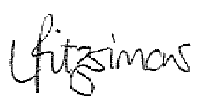 (on Behalf of Catrina Miskelly)26 August 2021